March 22, 2024VIA RESSMs. Nancy Marconi RegistrarOntario Energy Board2300 Yonge Street, Suite 2700Toronto, ON M4P 1E4AleDear Ms. Marconi:Re: Generic Proceeding - Cost of Capital and Other Matters; OEB File: EB-2024-0063 – Alectra Utilities Corporation Participation RequestOn March 6, 2024, the Ontario Energy Board gave notice that it has commenced a hearing to consider the methodology for determining the values of the cost of capital parameters and deemed capital structure to be used to set rates for electricity transmitters, electricity distributors, natural gas utilities, and Ontario Power Generation Inc. The hearing will also consider prescribed interest rates and other matters related to the OEB’s Cloud Computing Deferral Account. By way of this letter, Alectra Utilities confirms its intention to participate in this generic proceeding. All related correspondence and materials can be sent to Michael.Lister@alectrautilities.com. Yours truly, 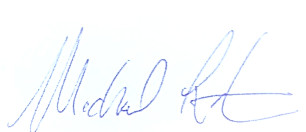 Michael ListerDirector, Policy & StrategyAlectra Utilities Corporation